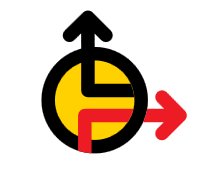                          ООО «ЛипецкПодъёмТрансМаш»                        398017, г. Липецк, ул. Металлургов, д. 18, оф. 20                                    ИНН/КПП 4823053693/482301001, ОГРН 1124823001335                                    Тел.: (4742) 39-15-70, 55-73-20 E-mail: L-PTM@bk.ru, www.l-ptm.ruОПРОСНОЙ  ЛИСТна кран мостовой электрический подвесной двухпролетный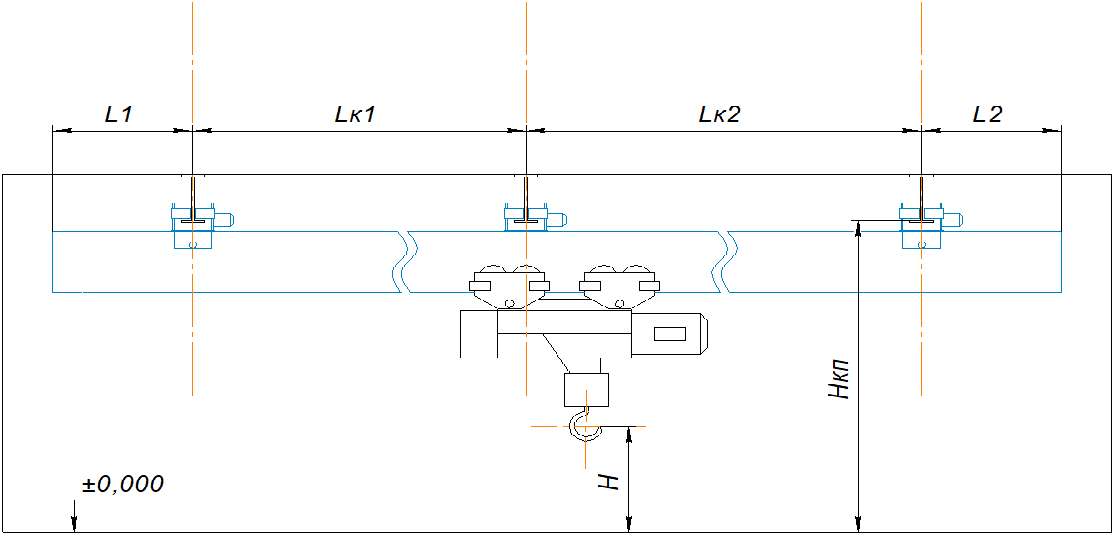 При заполнении таблицы, зачеркнуть не нужные  параметры.№ п/пХарактеристикиХарактеристикиЕд. изм.ЗначениеЗначениеЗначениеЗначениеЗначение1ГрузоподъёмностьГрузоподъёмностьт2Длина пролета Lк1Длина пролета Lк1мм3Длина пролета Lк2Длина пролета Lк2мм4Длина консоли L1Длина консоли L1мм5Длина консоли L2Длина консоли L2мм6Общая длина кранаОбщая длина крана7Высота подъёма НВысота подъёма Нм8ИсполнениеИсполнение- - -9Режим работыРежим работы- - -10Высота по вертикали от пола до уровня головки рельса Н1Высота по вертикали от пола до уровня головки рельса Н1м11Высота по вертикали от уровня головки рельса до нижней точки потолочной фермы  Н2Высота по вертикали от уровня головки рельса до нижней точки потолочной фермы  Н2м12Расстояние от оси рельса до стены АРасстояние от оси рельса до стены Амм13РазмещениеРазмещение- - -В помещениеВ помещениеВ помещениеНа улицеНа улице14Температурный  режимТемпературный  режим°С15Климатическое исполнениеКлиматическое исполнение16ТокТок- - -17НапряжениеНапряжениеВ18ЧастотаЧастотаГц19Количество скоростей Количество скоростей - - -ОдноскоростноеОдноскоростноеОдноскоростноеОдноскоростноеДвухскоростное20Управление приводамиПодъём- - -РелейноеРелейноеРелейноеРелейноеЧастотный преобразователь20Управление приводамиПеремещение тали- - -РелейноеУстройство плавного пускаУстройство плавного пускаУстройство плавного пускаЧастотный преобразователь20Управление приводамиПеремещение крана- - -РелейноеУстройство плавного пускаУстройство плавного пускаУстройство плавного пускаЧастотный преобразователь21Управление краномУправление краном- - -Подвесной пультПодвесной пультПодвесной пультПодвесной пультРадиоуправление22Скорость подъёмаСкорость подъёмам/мин23Скорость перемещения тали Скорость перемещения тали м/мин24Скорость перемещения кранаСкорость перемещения кранам/мин25Наличие тормозов в приводах перемещенияНаличие тормозов в приводах перемещения- - -ТалиТалиТалиТалиКрана26Наличие концевых выключателей крайних положений Наличие концевых выключателей крайних положений - - -ТалиТалиТалиТалиКрана27Токоподвод к талиТокоподвод к тали- - - Кольца по проволоке Кольца по проволокеРоликовые подвесы по канатуРоликовые подвесы по канатуНаправляющая С профиль со стальными каретками28Длина пролета кранового путиДлина пролета кранового путим29Токоподвод к крануТокоподвод к крану Кольца по проволоке Кольца по проволокеРоликовые подвесы по канатуРоликовые подвесы по канатуТроллейный шинопровод30Напряжение оперативной цепи управленияНапряжение оперативной цепи управленияВ31Ограничитель грузоподъёмностиОграничитель грузоподъёмности- - -32Контактное лицо Контактное лицо - - -33Телефон Телефон - - -34E-mailE-mail- - -